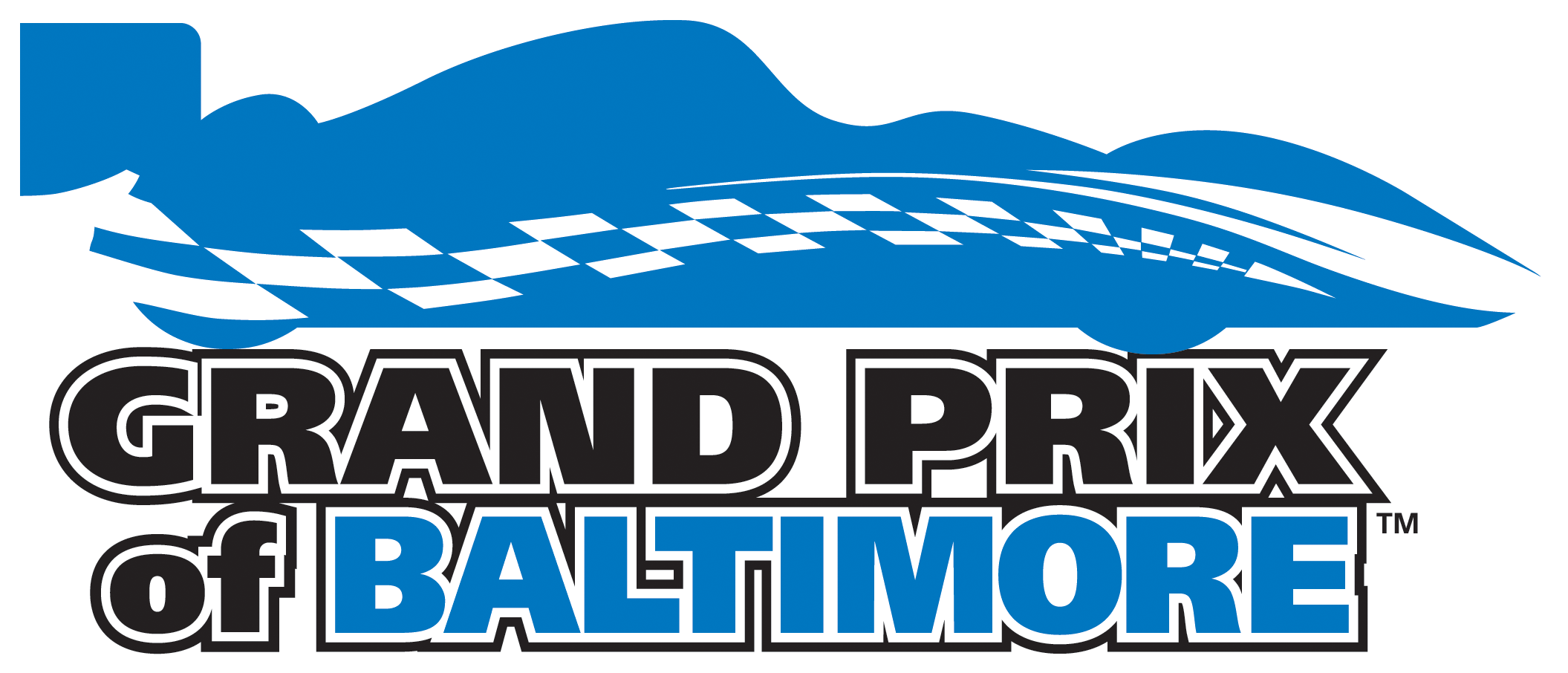 VERIZON ORDERING INFORMATIONPlease read the information below carefully for ordering phone & DSL lines in the ALMS and IndyCar Team Hospitality Paddocks.  Note:  You will want to tell Verizon to install your phone service as soon as possible, regardless of when you actually want the service.  The reason for this is that the orders do not get passed to the local technicians from Verizon’s national system until the date required for install.  Our local tech is significantly easier to deal with than national, so we want him to see the order as soon as possible so he can help manage it.  Please copy me, Robert Duff, on all of your orders so I can also help carry them through the process.Feel free to contact me at any time with any questions.Best Regards,Robert Duff
Race On LLC
443-927-6739
duffrb@gmail.comVERIZON BUSINESS LINE ORDERStep 1:  Orders must be emailed to the following 4 addresses: bulkorder@verizon.com                                csc.verizon@verizon.com Christine.l.liming@verizon.com      		duffrb@gmail.comStep 2:  Please include your company/group name in the email subject field.Step3:	 Include the text below in the body of the email.Please install a phone line at this service address:For ALMS Paddock:			OR		IndyCar Hospitality Paddock:1101 South Russell Street, 					400 West LeeLot C.  – ALMS Paddock					Lot A – Team Hospitality LotBaltimore MD 21230						Baltimore, MD 21201Install Date: NEXT AVAILABLE		Disconnect Date: September 5, 2012 Business Info:Business Name:
Business Contact Name:
Business Contact Telephone number:
Business Contact Fax Number:
Business Contact Email Address:Billing Info:If you already have business service with Verizon, please provide the billing phone number:If not, Please provide your Corporate Tax ID Number:Billing Address:Service Info:Number of phone lines:Long Distance (Y/N):			If yes, how many?:Will you require DSL?Step 4: Once you get a confirmation email back from Verizon for the phone line, YOU MUST CALL VERIZON AT 1-877-483-0148 to add DSL to it.  In order to get DSL internet access, you will need to first have a phone line installed.  